3) 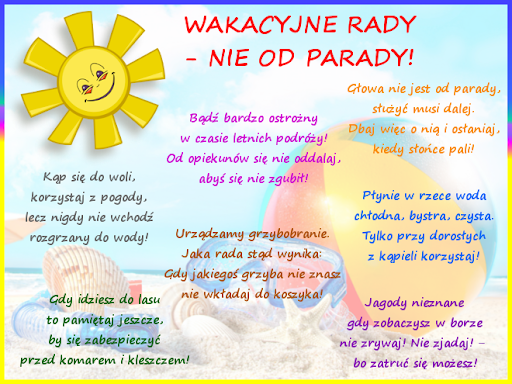 